Dolphin Photos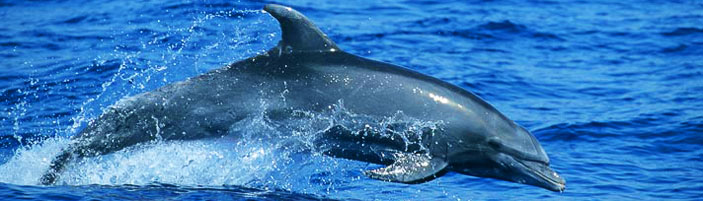 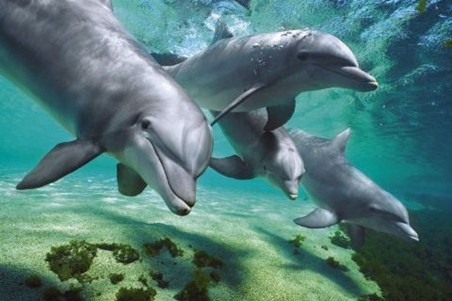 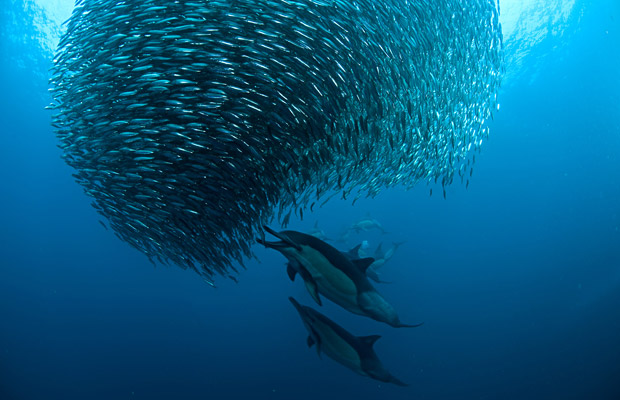 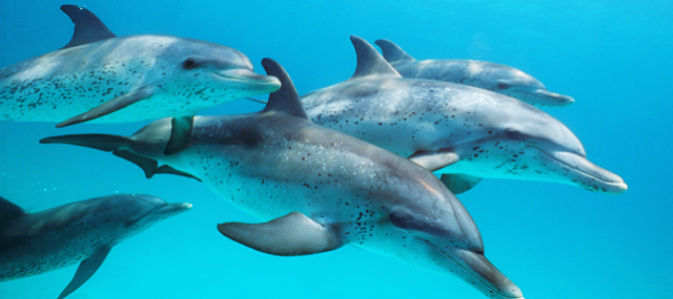 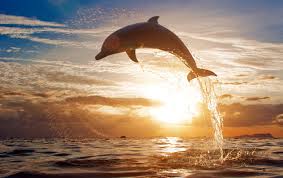 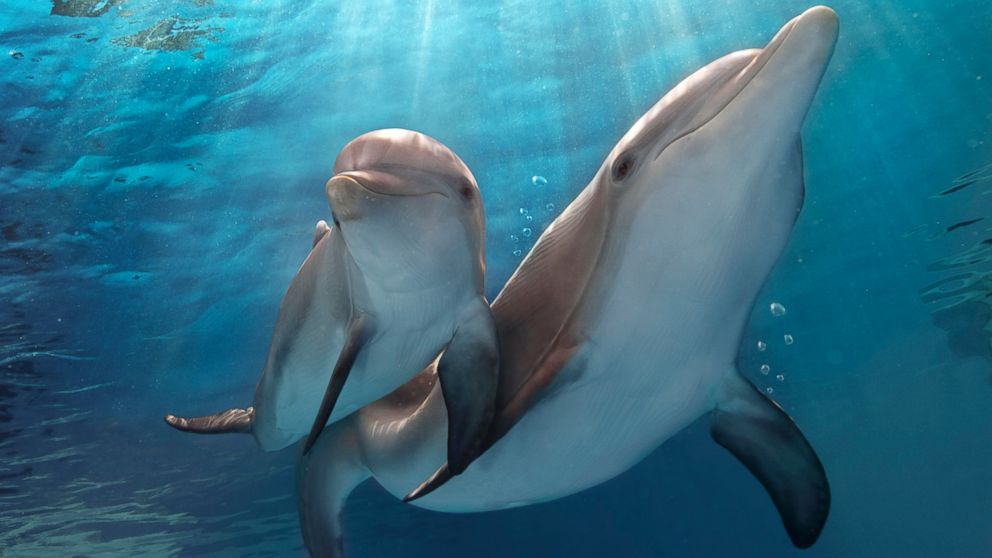 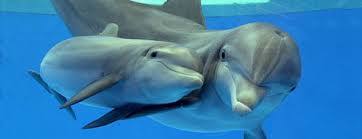 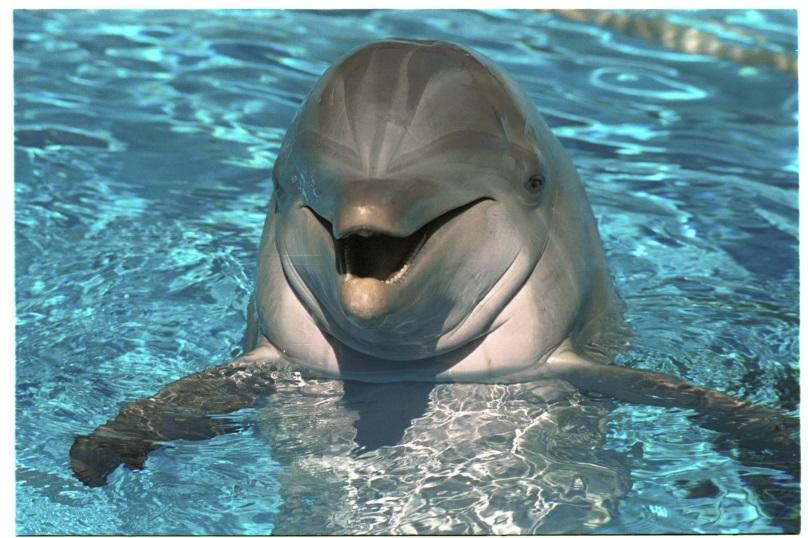 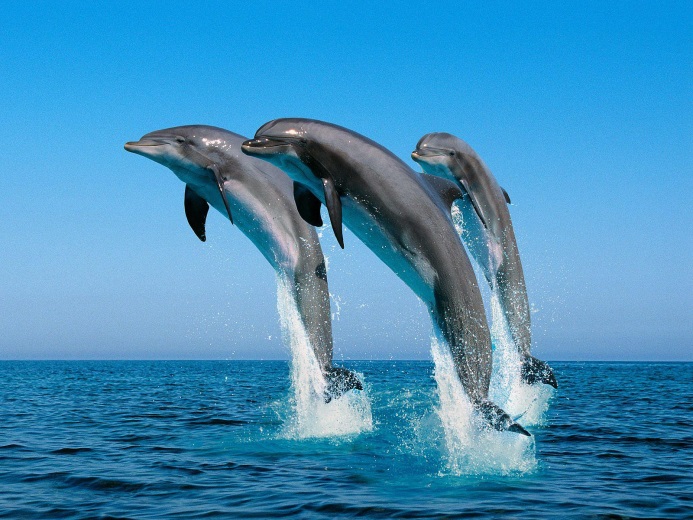 